Регламент«Ирәмәл ярыш 2018»:- Чемпионат Уральского и Приволжского федеральных округов по альпинизму (скайраннинг-гонка)- Чемпионат Республики Башкортостан по альпинизму (скайраннинг-гонка)Забег в Ларкино ущелье.Сроки и место проведенияС 30 марта по 1 апреля 2018г. в массиве горы Иремель (Белорецкий район Республики Башкортостан). Проезд до п. Тюлюк Катав-Ивановского района Челябинской обл. (горный приют «Иремель», ул. Советская 1В).Руководство соревнованийОбщее руководство подготовкой и проведением соревнований осуществляет Министерство молодежной политики и спорта Республики Башкортостан, РОО «Федерация альпинизма Республики Башкортостан». Непосредственное проведение соревнований возлагается на главную судейскую коллегию. Соревнования проводятся в соответствии с Правилами соревнований по альпинизму в дисциплине «скайраннинг».Характер дистанцийДистанция «Иремель» (31.03.2018): Протяженность  – Набор высот – 1000 м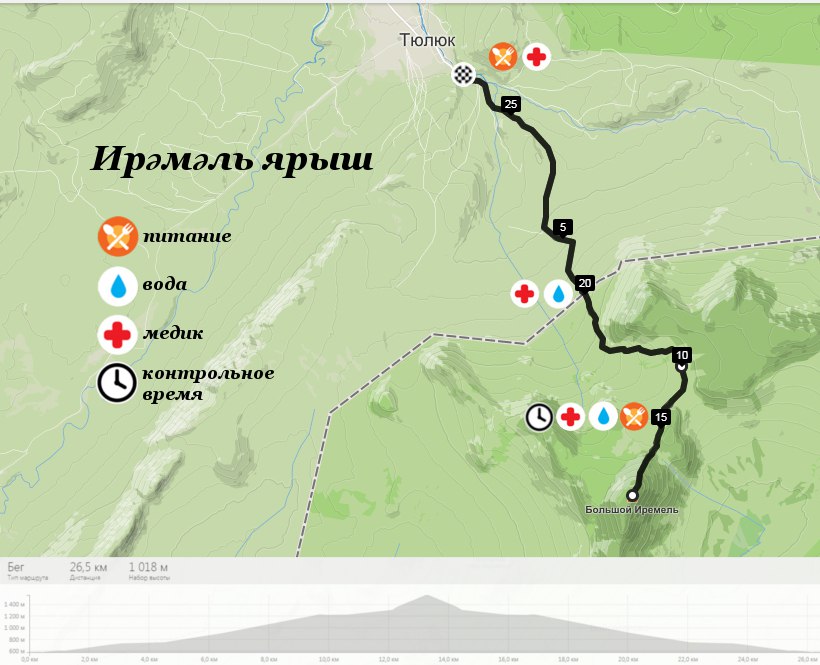 Дистанция «Ларкино ущелье» (01.04.2018):Протяженность  – Набор высот – 75 м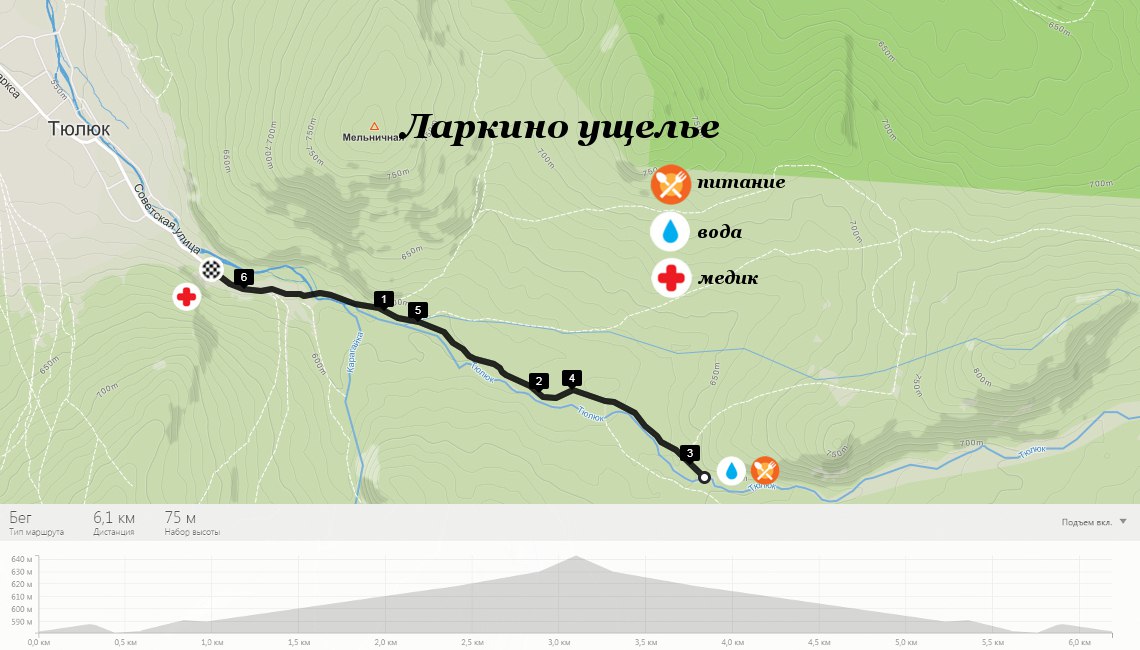 Участники соревнований«Ирәмәл ярыш 2018»:Соревнования проводятся среди мужчин и женщин. Ограничение – 100 участников. Участники должны иметь медицинский допуск к соревнованиям и полис страхования от несчастных случаев (полис включен во взнос и оформляется на всех участников). Требования к медицинской справке:- справка должна содержать печать выдавшего учреждения, подпись и печать врача; 
- в справке должно быть указано, что участник допущен к соревнованию на выбранную им дистанцию; 
- справка должна быть оформлена не ранее 6 месяцев до даты проведения соревнований. Без медицинской справки и полиса страхования от несчастного случая участники не будут допущены к соревнованиям.Возраст участников 16 лет и старше. За обеспечение собственной безопасности и здоровья ответственность несут сами участники. Принимающая сторона обеспечивает первую медицинскую помощь в случае необходимости.Организаторы соревнований проверяют и маркируют трассу. На обозначенных участках обеспечивают питьём и питанием.Выход участника на старт означает, что его физические способности и альпинистские навыки достаточны для преодоления предстоящей дистанции. Участник должен учитывать реальные погодные условия и состояние маршрута на предстоящей дистанции.Рекомендуется иметь ветрозащитную одежду, GPS навигатор или включенный сотовый телефон, свисток, фонарь.Участник, по каким-либо причинам прекративший участие в соревнованиях, должен уведомить об этом судью на ближайшем контрольном пункте.Забег в Ларкино ущелье:К забегу в Ларкино ущелье допускаются все участники без возрастных ограничений (до 16 лет в сопровождении взрослых). Ограничение 50 участников.Программа соревнований30.03.201818:00-23:00 – регистрация участников, выдача стартовых пакетов31.03.2018 07:00  – регистрация участников, выдача стартовых пакетов08:30 – открытие соревнований «Ирәмәл ярыш 2018» и брифинг09:00 – старт гонки на вершину Б. Иремель от горного приюта «Иремель»13:30 – контрольное время на предвершинном плато*17:00 – общее контрольное время и закрытие дистанцииНаграждение победителей и призеров (после финиша всех участников)*Контрольный пункт на предвершинном плато должен быть пройден не позднее 13.30. Все участники забега, превышающие контрольное время, в целях безопасности снимаются с соревнований и возвращаются к месту старта.01.04.2018 09:00 – регистрация участников, выдача стартовых пакетов10:30 – старт участников в Ларкино ущелье13:00 – финиш участников и награждениеОпределение победителейПобедители и призеры определяются в соответствии с Правилами соревнований по альпинизму в дисциплине «скайраннинг».По итогам гонки присуждаются следующие разряды по виду спорта «Альпинизм» (дисциплина «Скайраннинг»):Чемпионат ПФО и УФО - 1, 2, 3 место - 1й разряд; 4, 5, 6 место - 2й разряд; 7, 8, 9 место - 3й разряд (для жителей ПФО и УФО);Чемпионат Республики Башкортостан - 1, 2, 3 место - 1й разряд; 4, 5, 6 место - 2й разряд; 7, 8, 9 место - 3й разряд (для жителей РБ).НаграждениеПобедители и призеры награждаются медалями и грамотами, а также призами, учрежденными спонсорами соревнований.Заявки на участиеПредварительная электронная регистрация производится с 15 января по 29 марта 2018 года на сайте https://alprepublic.ru/iremel-2018.htmlВ случае отказа участника от участия в мероприятии, если такой отказ осуществлен не менее чем за 30 календарных дней до начала мероприятия, участник вправе обратиться к организатору с заявлением о возврате платы за участие. Замена участника или дистанции возможна не позднее 01.03.2018г.Окончательная регистрация осуществляется в горном приюте «Иремель» 30 марта – 1 апреля 2018 года. С заявкой предоставляются: медицинский допуск и паспорт. Ксерокопия медицинской справки принимается комиссией только при предъявлении оригинала. Справки не возвращаются.Стартовый взнос:Пакет участника: - страховой полис от НС на дистанции «Иремель»- стартовый номер, булавки- раздаточные материалы от спонсоров- спортивная бутылка на дистанции «Иремель» - питание на контрольных пунктах- медаль финишера на обеих дистанциях.Координаты оргкомитетаМинибаев Искандер Ахмадуллович тел. 8 917 452 9464, falprb@mail.ru, vk.com/skyrunning18.Струговец Дарья Владимировна тел. 8 917 753 4104.Дистанция / Дата оплаты15.01 – 31.01.201801.02-29.03.201830-31.03.2018, 01.04.2018Иремель6508501000Ларкино ущелье 200200300